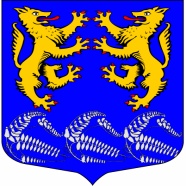 Муниципальное образование«ЛЕСКОЛОВСКОЕ СЕЛЬСКОЕ ПОСЕЛЕНИЕ»Всеволожского муниципального района Ленинградской областиАДМИНИСТРАЦИЯП О С Т А Н О В Л Е Н И Е05.07.2018                                                                                                               №   132дер. Верхние Осельки	О внесении изменений в постановление администрации МО «Лесколовское сельское поселение» от 29.12.2017 № 302 «Об утверждении муниципальной программы «Противодействие коррупции в муниципальном образовании «Лесколовское сельское поселение»  на 2018 -2020 годы»На основании протеста Всеволожской городской прокуратуры от 18.06.2018 № 787-2018 (вх. от 28.06.2018 № 1188/01-08), администрация муниципального образования «Лесколовское  сельское поселение»ПОСТАНОВЛЯЕТ:Изложить план мероприятий муниципальной программы  «Противодействие коррупции в муниципальном образовании «Лесколовское сельское поселение» на 2018-2020 годы» (далее - Программа) в новой редакции согласно приложению 1. Установить, что в ходе реализации Программы мероприятия и объемы их финансирования подлежат ежегодной корректировке с учётом возможностей средств бюджета муниципального образования «Лесколовское  сельское поселение».Опубликовать настоящее постановление в газете «Лесколовские вести» и разместить на официальном сайте МО «Лесколовское сельское поселение». Контроль исполнения постановления оставляю за собой.И.о. главы администрации                                             О.Н. Олещенко    Приложение 1РазделыМероприятия                           Срок      
исполненияОтветственные  
органы         
администрации  Заложенные средства в из местного бюджетаТыс.руб.Заложенные средства в из местного бюджетаТыс.руб.Заложенные средства в из местного бюджетаТыс.руб.1   2                   3     4   2018 г.2019г.2020 г.1.     Внедрение антикоррупционных механизмов в администрации в рамках  реализации кадровой политики                                     Внедрение антикоррупционных механизмов в администрации в рамках  реализации кадровой политики                                     Внедрение антикоррупционных механизмов в администрации в рамках  реализации кадровой политики                                     1.1.   Совершенствование системы контроля  за соблюдением законодательства о муниципальной службе, в том числе совершенствование механизма проведения проверок соблюдения муниципальными  служащими ограничений и запретов, связанных с муниципальной службой  2018-2020 г.г.   Ежегодно до 01 июля Главный специалист по кадровой службе и архивному делопроизводству   0001.2.   Проведение анализа заявлений и обращений граждан на предмет наличия в них информации о нарушениях муниципальными служащими действующего законодательства, формирование и ведение базы данных о выявленных нарушениях и лицах, их допустивших   2018-2020 г.г.  По мере поступления заявлений      Секретарь, главный специалист по кадровой службе и архивному делопроизводству   000.3.   Анализ результатов проверок соблюдения муниципальными служащими ограничений  и запретов, связанных с муниципальной службой; проверок сведений о доходах, об имуществе и обязательствах имущественного характера; практики выявления и устранения нарушений правил этики и общих принципов служебного поведения; привлечения муниципальных служащих  дисциплинарной ответственности 2018-2020 г.г.     Ежегодно до 01 июляГлавный специалист по кадровой службе и архивному делопроизводству   0001.4.   Повышение квалификации муниципальных  служащих администрации в сфере противодействия коррупции  2018-2020 г.г.Ежегодно до 31 декабря         Главный специалист по кадровой службе и архивному делопроизводству;главный специалист-юрист   20,0020,0020,001.5.Мониторинг (внесение изменений в положения, по необходимости) системы мер стимулирования (поощрения) для муниципальных служащих, подверженных риску коррупции2018-2020 г.г.Ежегодно до 31 декабря         Главный специалист по кадровой службе и архивному делопроизводству0002.     Повышение эффективности деятельности администрации  
по противодействию коррупции       Повышение эффективности деятельности администрации  
по противодействию коррупции       Повышение эффективности деятельности администрации  
по противодействию коррупции       2.1.   Проведение антикоррупционной  экспертизы проектов нормативных  правовых актов администрации    2018-2020 г.г. постоянно      Главный специалист-юрист   0002.2.   Обеспечение подготовки и повышения квалификации муниципальных служащих, осуществляющих проведение антикоррупционной экспертизы  нормативных правовых актов  администрации    2018-2020 г.г.    Ежегодно до 31 декабря          Главный специалист по кадровой службе и архивному делопроизводству;главный специалист-юрист    20,0020,0020,002.3.Рассмотрение вопросов правоприменительной практики по результатам вступивших в законную силу решений судов, арбитражных судов о признании недействительными ненормативных правовых актов, незаконными решений и действий (бездействия) органов власти, организаций и их должностных лиц в целях выработки и принятия мер по предупреждению и устранению причин выявленных нарушений;2018-2020 г.г. 1 раз в шесть месяцев   Главный специалист по кадровой службе и архивному делопроизводству;главный специалист-юрист0002.4.Обобщение практики ФАС РФ  по жалобам на действия администрации в сфере размещения муниципальных заказов2018-2020 г.г. По мере поступления жалоб на действия комиссии    Главный специалист по кадровой службе и архивному делопроизводству;главный специалист-юрист0003Иные мероприятияИные мероприятияИные мероприятияИные мероприятияИные мероприятияИные мероприятия3.1.Организация горячей линии 2018-2020 г.г. ежедневноСекретарь0003.2.Выпуск брошюр, плакатов по профилактике коррупции.2018-2020 г.г. Ежегодно до 31 декабря    Главный специалист по кадровой службе и архивному делопроизводству;главный специалист-юрист40,0040,0040,003.3.Система обратной связи с получателями услуг2018-2020 г.г. ежедневноСекретарь0003.4. Соцопрос граждан по факту коррупции, путем размещения опроса на сайте в сети интернет2018-2020 г.г. Ежегодно ноябрь-декабрь    Секретарь0003.5.Размещение информации о деятельности администрации на сайте2018-2020 г.г. ежедневно    Секретарь0003.6.Установка технических средств контроля в здании администрации (при наличии финансирования на 2020 год)Декабрь 2020 годаЗаместитель главы администрации00100